Disability-related health supports
Participant case studies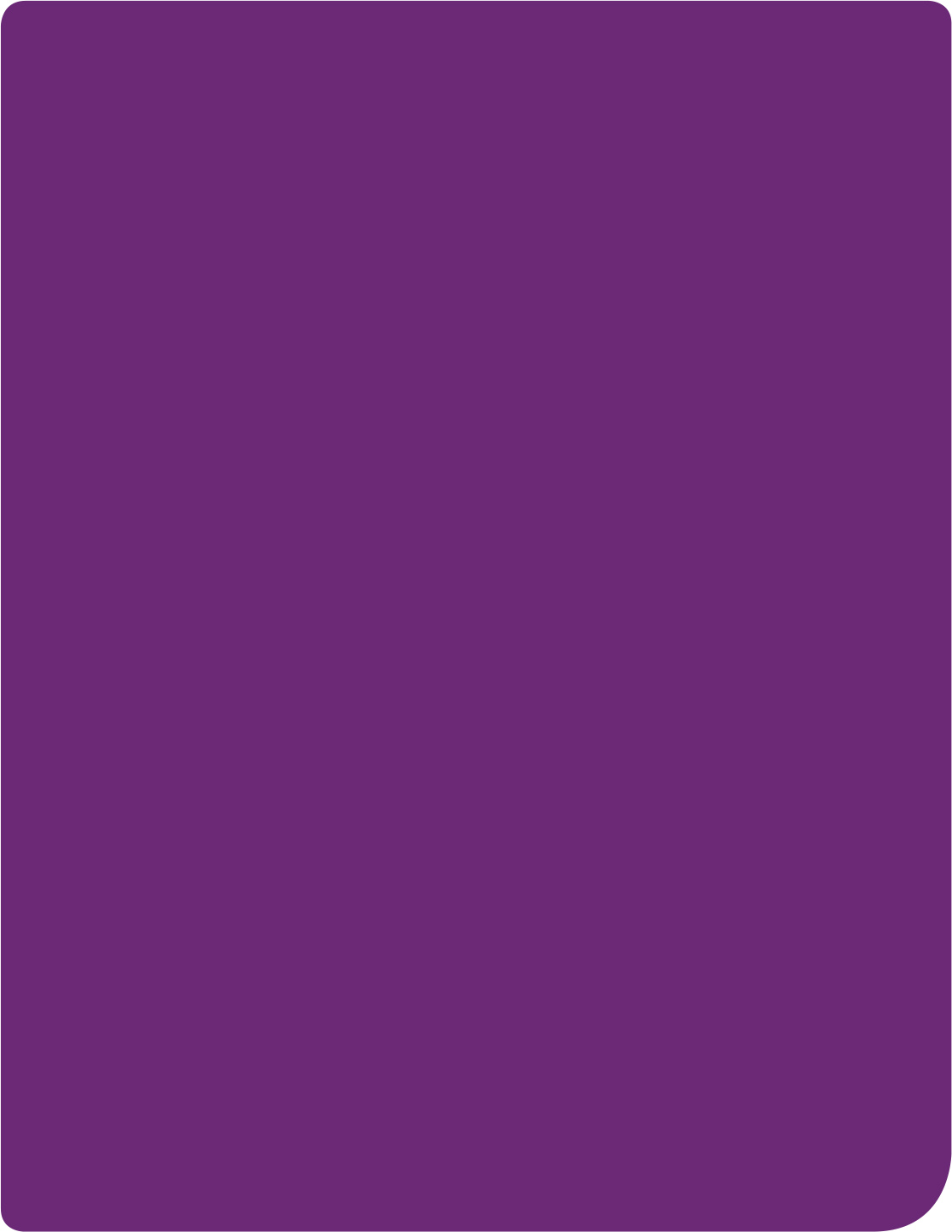 The advice in this document is general only. These case studies have been designed to provide general information about how the National Disability Insurance Agency (NDIA) will make decisions related to disability-related health supports.For further information, please discuss your situation with your Local Area Coordinator or NDIA Planner. Meet PhillipaPhillipa lives in Central Australia and lives at home with her grandparents; Rose and Dave and her 10 year old sisterPhillipa is 13 years old and was born with cerebral palsy. She receives support and care from her familyPhillipa joined the NDIS three years ago and currently receives funding for a variety of supports including her walking aids and splints, and receives regular physiotherapy and occupational therapy Phillipa has recently had difficulty in managing her foot carePhillipa has developed thick skin callouses on her feet due to her walking pattern, that are unable to be managed by her or her grandparentsDiscussionPhillipa and her grandparents are having their plan review and asks the NDIA Planner about receiving funding to help with her foot careThrough a discussion, the NDIA Planner determines that Phillipa’s foot care difficulties are related to her disability and is best provided by the NDISThe NDIA Planner explains that this care would be best provided by a podiatrist.Outcome:Phillipa receives foot care by a Podiatrist, as her foot care difficulties are directly related to her disability and are best provided by the NDISChange of circumstances: A few days after the plan review meeting the NDIA Planner receives a frantic phone call from Phillipa’s grandparentsRose and Dave explain that a few days after the plan review Phillipa collapsed and was taken to hospital in an Ambulance. The doctors are currently running tests to work out why Phillipa collapsed. Rose and Dave ask the NDIA Planner if the NDIS can fund the costs of the ambulance and any tests.The NDIA Planner explains that these types of supports are not best provided by the NDIS.The NDIA Planner sends Rose and Dave e-mails with more information on who to ask regarding fundingOutcomePhillipa does not receive funding support for the Ambulance and tests, as these types of health supports should remain within the health systemMeet AlecAlec is 31 years old and lives with his older brother named Brodie.Alec was very active through university and represented his State in National Basketball.Alec obtained a spinal cord injury two years ago and now uses a wheelchair for mobility.Alec is independent in a manual wheelchair, but is now finding it difficult to manage his weight. Alec has no other health or disability conditions.DiscussionAlec wants support with his diet, however Alec is not due for a plan review for five months so he is unsure how to access funding for this support. Alec still has some unspent funds available in his core budget of his plan.Alec checks the NDIS website to see if he can spend his unspent funds for dietetic supports. He sees that he can use his unspent funds to fund dietetic consultations until his next plan review.There is no need for Alec to contact NDIS, he is now able to use his unspent funds to purchase services related to dietetic consultations, as this support is related to his disability and deemed reasonable and necessary.OutcomeAlec was able to use his unspent funds for dietetic consultations because these supports are directly related to his disability, resulting from his spinal cord injury.He discusses his ongoing need for dietetic supports as part of his plan review.Meet ThomasThomas is 47 years old and lives with his three teenage children, who are 12, 14 and 17 years old. Thomas receives support from his family.He was diagnosed with Multiple Sclerosis (MS) four years ago. Thomas has noticed a gradual decline in his function with weakness in his arms and legs.He also has bladder incontinence which is now being managed with use of a catheter.Thomas does not have any other disabilities or health conditions and has come to NDIA to discuss what is available to him.DiscussionIn his planning meeting, Thomas mentions to his NDIA Planner he has some bladder incontinence. Thomas explains that he has a support worker come to his house twice a week to change the catheter bag and tubing when his family are unable to. Thomas also attends the local medical clinic every 6 weeks to have a nurse change his catheter.NDIA Planner decides that Thomas’s continence supports are regular and are directly related to his disability.OutcomeThomas receives continence supports included in his NDIS plan, as his continence needs are regular and directly related to his disability. Supports include the provision of continence consumables and nursing supports to change the catheter as needed. 